    Centro Municipal de Educação Infantil CebolinhaRua Acarapés, 472-AlvoradaTelefone: 3822-9863 Classificação para o ano de 2015Maternal IMaternal IIMaternal IIIPrefeitura Municipal de Patos de MinasSecretaria Municipal de EducaçãoRua Dores do Indaiá, 17 -  Centro – CEP: 38700140Email: semed@patosdeminas.mg.gov.brNºNOMEDistância a Pé01ENZO GABRIEL FIDELIS SILVA02ERICK FERNANDO FIDELIS SILVA03CECÍLIA GONÇALVES AMORIM04 EMANUELLY VICTÓRIA OLIVEIRA MAGALHÃES05VICTÓRIA RODRIGUES RIBEIRO,06ÉMILY GONÇALVES OLIVEIRA07 ANA LUIZA SANTOS OLIVEIRA08BERNARDO RIBEIRO BARBOSA09MIGUEL JÚNIO NUNES ROCHA10CECÍLIA VITÓRIA LIMA E SILVANºNOMEDistância a Pé01YASMIM STHÉFANI GONÇALVES SANTOS02THALYSON GABRIEL MARTINS MARQUES, 03ALEXIA CAETANO DE MAGALHÃES04MIGUEL OLIVEIRA AMORIM,  05KEVYN LIMA BARBOSA,  06STÊNIO AMARAL MACHADO,07DAVI LUCCA SILVA MAGALHÃES,08ASAFE MIGUEL ALVES DOS REIS09PEDRO AUGUSTO FONSECA MARTINS,10BEATRIZ DE CASTRO  SOUZA,11CECÍLIA FONSECA DE OLIVEIRA12MIGUEL GUIMARÃES ROSA13BRYAN MIGUEL FIDELIS MARTINS14YURI MOTA DOS SANTOS15ÁLVARO MIGUEL MACEDO PEREIRA16BRENDA VITÓRIA SILVA DE SOUZA17LUAN GABRIEL FONSECA E SILVA18KAYLON LOPES BRAGA19ÁGHATA GABRIELLY SOUZA SILVANºNOMEDistância a Pé01MANUELA FELIZARDO BERNARDES02KAIQUE DE AGUIAR SANTANA03ARTHUR GABRIEL AMARAL SILVA04JOÃO VICTOR ALVES DE SOUZA05MARIA LUISA ROCHA06BEATRIZ QUEIROZ DE SOUZA,07YASMIN SILVA MIRANDA,08RAFAEL GREGÓRIO ALVES MEDINA,09WERICK SILVA TREVISANOTTO,10ANTÔNIO VITOR DE OLIVEIRA,11JÚLIA DA SILVA CAMPOS,12WESLEY MANOEL TEIXEIRA VIEIRA,13JULIE ANNE  TEIXEIRA SILVA SANTOS,14LEONARDO GONZAGA BARBOSA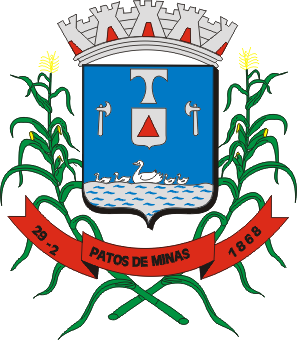 